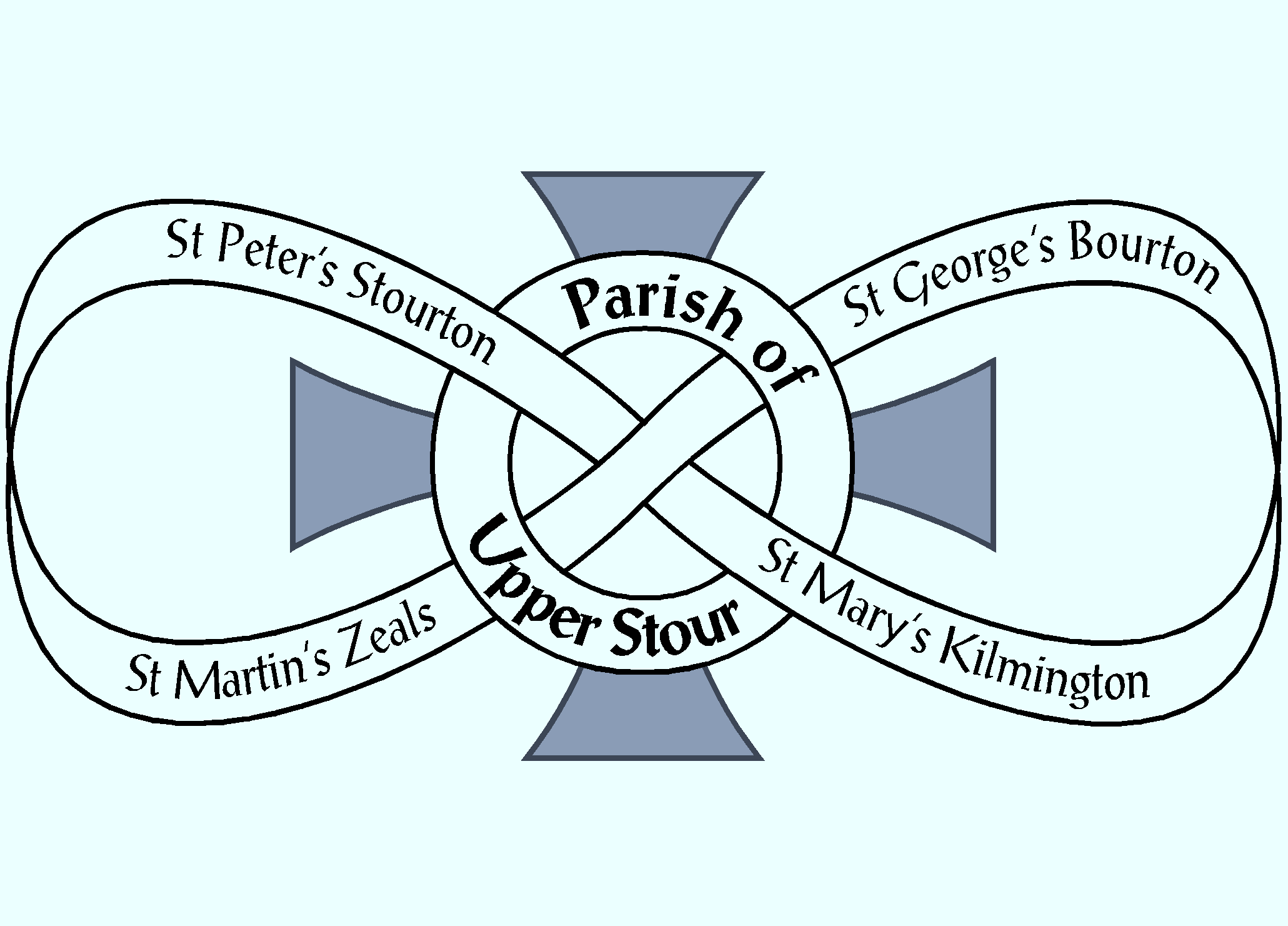 Looking to God, Looking to Care, Looking to GrowNOTICESWeek commencing 13th May 2019MON	9.00 am MORNING PRAYER – St George’s, Bourton10.30 am COFFEE & COMMUNION – Westfields, ZealsWED 	10.00 am CHURCHES TOGETHER QUIET DAY – Sedgehill Manor, Shaftesbury SP7 9HQ.  Please let Kirsty know today if you would like to attend.  Please bring a packed lunch.  The day is free but donations appreciated.5.00 pm PRAYER TIME – St Martin’s, ZealsTHURS	9.00 am MORNING PRAYER – St Mary’s, KilmingtonFRI 	6.00 pm CHOIR PRACTICE – St Martin’s, ZealsNEXT SUNDAYSunday 19th May – FIFTH SUNDAY AFTER EASTER10.00 am PARISH COMMUNION – St Martin’s, ZealsTHY KINGDOM COME 2019 – We are called to take part in the wave of prayer from Ascension 30th May to Pentecost 9th June.  More information at:  www.thykingdomcome.global/about-us Sunday 30th June – SONGS OF PRAISE – Stourhead.  Please come and join us to share the gospel in words and music, FREE entry and parking.  Hymn/song choices to Kirsty ASAP please.If you are a visitor to this church, we hope that you will feel at home.Do make yourself known to usWe hope you will be able to join us for refreshments after the 10.00 am serviceContact: Parish Office 01747 840221 Email: parishoffice@upperstour.co.ukFacebook Page: Parish of Upper Stour     Website: upperstour.co.uk